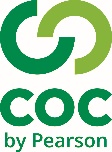 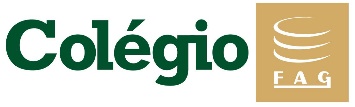 ATIVIDADES  para a semana: 2 aulas.MATERIAL: APOSTILA GRUPO 1 Páginas: 282 á 291.TEMA: Nascimento e consolidação da Sociologia. (responda as questões abaixo com clareza e objetivo).I- Caracterize alguns aspectos da revolução científica da renascença, que influenciou para uma nova realidade social ou o surgimento de uma nova sociedade. Quais os principais fatores que levaram a essa nova realidade.____________________________________________________________________________________________________________________________________________________________________________________________________________________________________________________________________________________________________________________________II-“A Revolução das Luzes”, durante os século XVIII, o pensamento iluminista se viu fortalecido pelas descobertas científicas do século XVII, imcorporando alguns aspectos em definitivo. Quais foram esses aspectos que provocaram um novo rumo a humanidade?______________________________________________________________________________________________________________________________________________________________________________________________________________________________________________________________________________________________________________________________________________________________III- A Revolução Inustrial, iniciada na Inglaterra, esteve na base do processo de urbanização verificad nas sociedades europeias do século XIX. As mudanças sociais foram intensas. Reflita e descreva queis foram essas mudanças?____________________________________________________________________________________________________________________________________________________________________________________________________________________________________________________________________________________________________________IV- “O nascimento da Sociolgia”. Para pensar o campo da sociologia, deve-se preocurar sua gênese no século XIX entre uma série de pensadores. Daremos destaque num primeiro momento a Saint-Simon. Identifique alguns aspectos de seu pensamento que foi determinqante para a sociedade. ___________________________________________________________________________________________________________________________________________________________________________________________________________________________________________________________________________________________________________________________________________________________________________________________________________V- Antesmesmo de conhecer seu tutor e principal inspirador, Sant-Simon, o jovem Auguste Comte, já possuía determinada  avesão ao Antigo Regime. Descreva o que significou o Antigo Regime? _________________________________________________________________________________________________________________________________________________________________________________________________________________________________________________________________ VI- Comte travou contato com ideais revolucionários e desenvolveu uma aversão ao Clericalismo, e projetou um pensamento no Cientificismo. Descreva o significado de ambas: ________________________________________________________________________________________________________________________________________________________________________________________________________________________________________________________________________________________________________________________________________________________VII- Comte considerava ser necessário introduzir um método de estudo das ciências naturais em uma ciência humana que pretendesse compreender as relações sociais. Esse método foi o Físico Social. Defina qual seu significado? ___________________________________________________________________________________________________________________________________________________________________________________________________________________________________________VIII- Comte acreditava na capacidade da ciência, procurou desenvolver uma teoria que permitisse o entendimento do processo de evolução das sociedades. Defniu a existência de três estágios de desenvolvimeto das sociedades. Quais são esses três estágios? Caracterize cada um deles: ___________________________________________________________________________________________________________________________________________________________________________________________________________________________________________________________________________________________________________________________________________________________________________________________________________________________________________________________________________________________________________________________________________________________________________________________________________________________________________________________________________________________________________________________________________________________________________________________________________________________________________________PESQUISA:I-Quais os principais aspectos da influência do positivismo no Brasil?__________________________________________________________________________________________________________________________________________________________________________________________________________________________________________________________________________________________________________________________________________________________________________________________________________________________________________________________________________________________________________Obs: Ao terminar essa atividade deverá grampeá-lo no caderno na matéria de filosofiaque ao retornarmos irei avistar.(se não puder tirar uma cópia, poderá fazer a atividade diretamente no caderno).                                Boa atividade .... Não saiam de casa... Se cuidem... Prof. Omar.